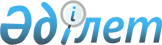 "Қазақстан Республикасы мен Вьетнам Социалистік Республикасы арасындағы қылмыстық істер бойынша өзара құқықтық көмек туралы шартты ратификациялау туралы" Қазақстан Республикасы Заңының жобасы туралыҚазақстан Республикасы Үкіметінің 2018 жылғы 5 сәуірдегі № 168 қаулысы.
      Қазақстан Республикасының Үкіметі ҚАУЛЫ ЕТЕДІ:
      "Қазақстан Республикасы мен Вьетнам Социалистік Республикасы арасындағы қылмыстық істер бойынша өзара құқықтық көмек туралы шартты ратификациялау туралы" Қазақстан Республикасы Заңының жобасы Қазақстан Республикасының Парламенті Мәжілісінің қарауына енгізілсін. ҚАЗАҚСТАН РЕСПУБЛИКАСЫНЫҢ ЗАҢЫ Қазақстан Республикасы мен Вьетнам Социалистік Республикасы арасындағы қылмыстық істер бойынша өзара құқықтық көмек туралы шартты ратификациялау туралы
      2017 жылғы 15 маусымда Ханойда жасалған Қазақстан Республикасы мен Вьетнам Социалистік Республикасы арасындағы қылмыстық істер бойынша өзара құқықтық көмек туралы шарт ратификациялансын.
      РҚАО-ның ескертпесі!

      Шарттың мәтіні РҚАО-ға келіп түспеген.
					© 2012. Қазақстан Республикасы Әділет министрлігінің «Қазақстан Республикасының Заңнама және құқықтық ақпарат институты» ШЖҚ РМК
				
      Қазақстан Республикасының
Премьер-Министрі

Б. Сағынтаев
Жоба
      Қазақстан Республикасының
Президенті
